Calcineurin role in porcine oocyte activation L. Tůmová, E. Chmelíková, T. Žalmanová, V. Kučerová-Chrpová, R. Romar, M. Dvořáková, K. Hošková and J. PetrSupplementary materialSupplementary Table S1 Degree of cortical granule exocytosis in in vitro matured porcine oocytes after treatment with cyclosporin A and calcium ionophoreCsA = cyclosporin A; Ca-Io = calcium ionophore A23187; MII = oocyte at metaphase II stage; n = number of oocyte assessed. a,b,c Values within a rows with different superscripts differ significantly at P<0.05.Supplementary Figure S1 Calcineurin subunit determination by Western blotting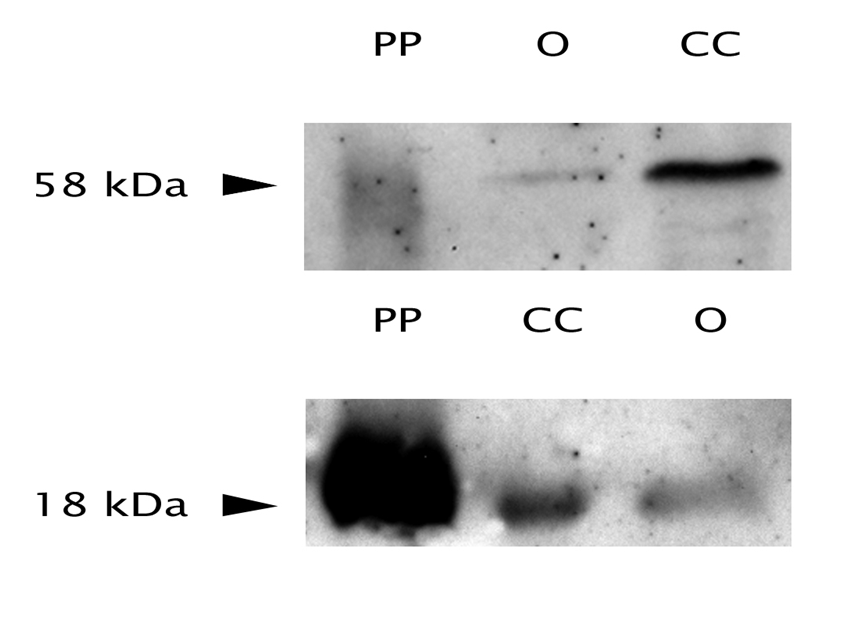 Western blotting calcineurin A (58 kDa) and B (18 kDa) detection. PP = calcineurin pure protein from porcine brain 5 ng O = 250 oocytes at second meiotic metaphase stageCC = cumulus cells from 250 oocytes at second meiotic metaphase stageSupplementary Figure S2 Calcineurin subunit localization by immunocytochemical detection 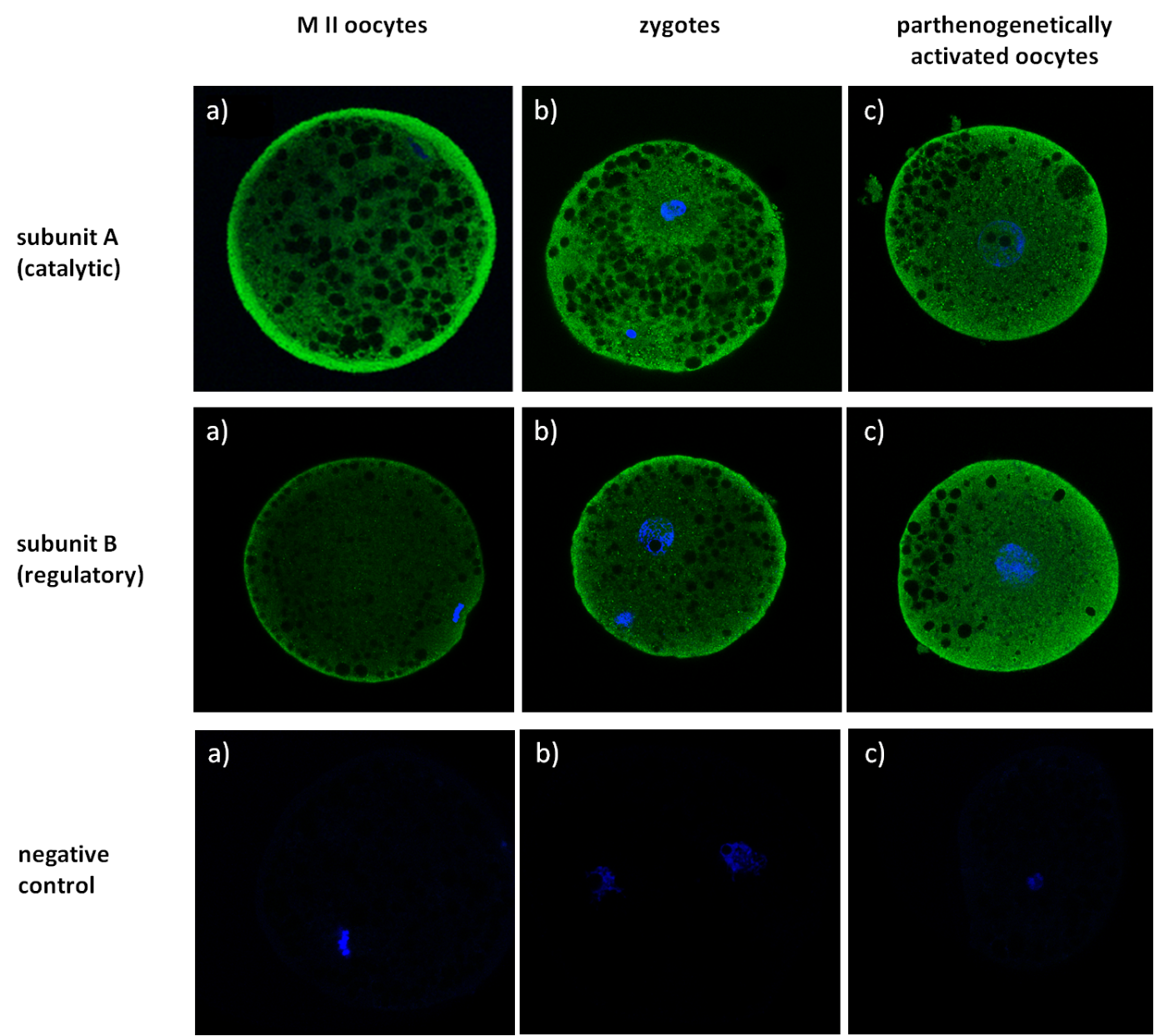 Supplementary Figure S3 Co-localization of cortical granules (CG) with calcineurin subunits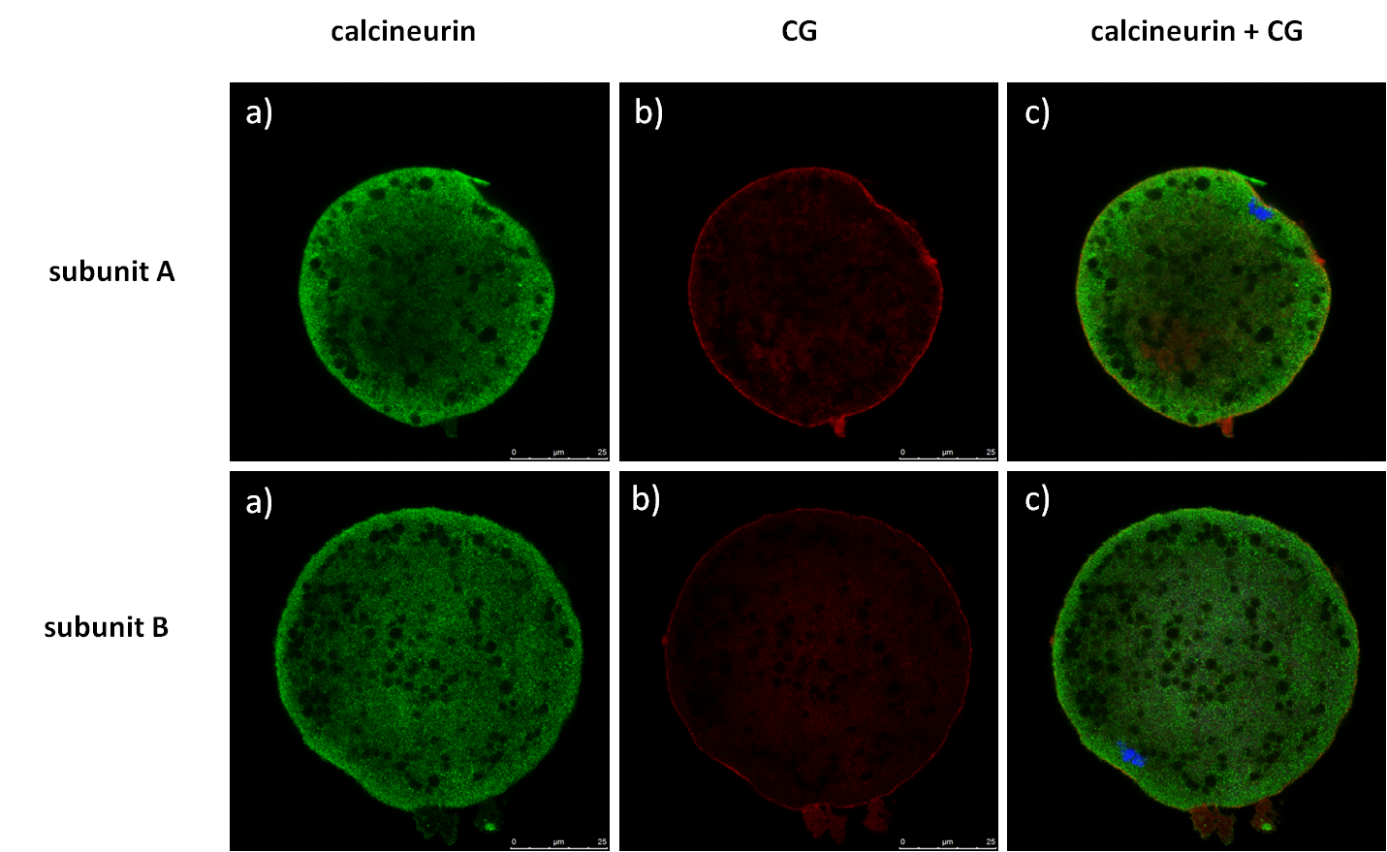 Supplementary Figure S4 Cortical granules exocytosis after calcineurin inhibition 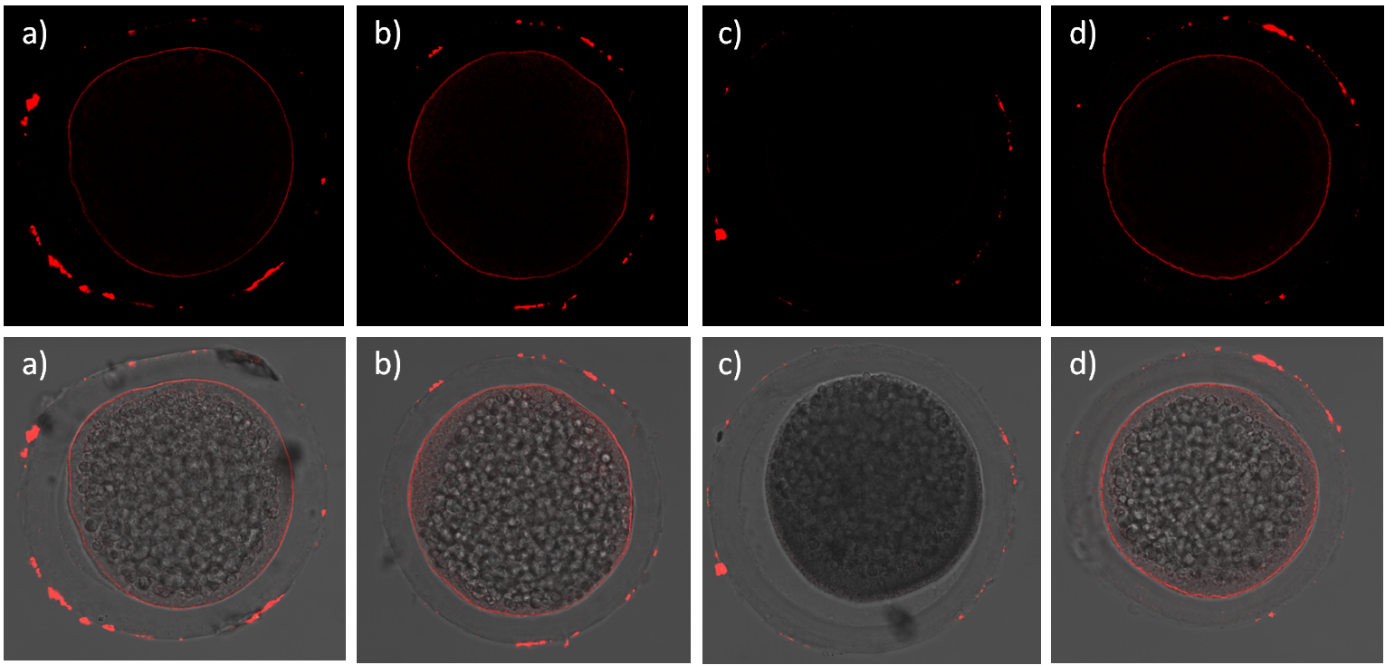 a = CsA and Ca-Io groupb = CsA groupc = Ca-Io groupd = control group with oocytes at the stage of second meiotic metaphaseGroupGroupGroupGroupCGE level (%)CsA + Ca-IoCsACa-IoControl - MIIP-valueComplete exocytosis2.6a0.0a83.9b0.0a0.00Medium exocytosis10.36.916.10.00.40Low exocytosis48.6a10.3ab0.0b35.0a0.04No exocytosis38.5a82.8b0.0c65.0ab0.01n39293120